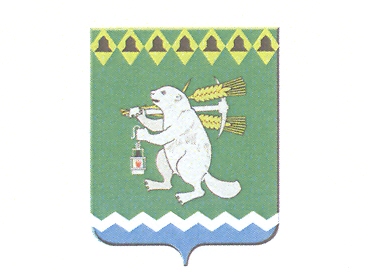 ПРОЕКТДума Артемовского городского округаVI созыв заседание       РЕШЕНИЕОт    28 июня 2018года                                                 			           №_____О повестке     заседания Думы Артемовского городского округаВ соответствии со статьей 11 Регламента Думы Артемовского городского округа, принятого решением Думы от 13 октября 2016 года   № 11,Дума Артемовского городского округа РЕШИЛА:Утвердить повестку    заседания  Думы Артемовского городского округа:О результатах публичных слушаний по обсуждению отчета об исполнении  бюджета Артемовского городского округа за 2017 год и  проекта решения Думы Артемовского городского округа  «Об утверждении  отчета об исполнении  бюджета  Артемовского городского округа  за 2017 год и плановый период 2018 и 2019 годов»Докладывает Александр  Юрьевич Соловьев, председатель постоянной комиссии по экономическим вопросам, бюджету и налогам.Об утверждении годового отчета об исполнении бюджета Артемовского городского округа за 2017 год.Докладывает Наталья Николаевна Шиленко, начальник  Финансовое управление Администрации Артемовского городского округаОб итогах отопительного периода 2017-2018 годов и подключения к новому отопительному периоду 2018-2019 годов.Докладывает Александр Иванович Миронов, заместитель главы Администрации Артемовского городского округа –начальник   Управления по городскому хозяйству и жилью  Администрации Артемовского городского округа.О выполнении работ по содержанию, ремонту, капитальному ремонту автомобильных дорог общего пользования местного значения в городе Артемовский за 2017 год.Докладывает Александр  Михайлович Королев, директор МБУ Артемовского городского округа «Жилкомстрой».О готовности Артемовского городского округа к пожароопасному периоду 2018 года.Докладывает Андрей Сергеевич Никонов, заведующий отделом по делам гражданской обороны, чрезвычайным ситуациям, пожарной безопасности и гражданской обороны, чрезвычайным ситуациям. О внесении изменений в Положение об Управлении образования Артемовского городского округа.Докладывает Наталья Валентиновна Багдасарян, начальник Управления образования Артемовского городского округа.О подготовке муниципальных образовательных организаций, осуществляемых деятельность на территории Артемовского городского округа, к 2018-2019 учебному году.Докладывает Наталья Валентиновна Багдасарян, начальник Управления образования Артемовского городского округа. Информация о результатах контрольного мероприятия «Проверка финансово-хозяйственной деятельности муниципального унитарного предприятия Артемовского городского округа «Покровское ЖКХ», соблюдение порядка управления и распоряжения имуществом, переданным на праве хозяйственного ведения, эффективность использования муниципального имущества в 2017 году»Докладывает  Елена Александровна Курьина, председатель Счетной палаты Артемовского городского округа.О состоянии питьевого водоснабжения на территории Артемовского городского округа в 2017 году.Докладывает Александр Иванович Миронов, заместитель главы Администрации Артемовского городского округа –начальник   Управления по городскому хозяйству и жилью  Администрации Артемовского городского округа.О реализации подпрограммы «Газификация Артемовского городского округа муниципальной программы «Развитие Артемовского городского округа на период до 2020 года» за 2017 годДокладывает Александр  Михайлович Королев, директор МБУ Артемовского городского округа «Жилкомстрой».О присвоении  звания «Почетный гражданин Артемовского городского округа».Докладывает Андрей Вячеславович Самочернов, глава Артемовского городского округа.Информация Счетной палаты Артемовского городского округа о ходе  исполнения  бюджета Артемовского городского округа за первый квартал 2018 года.Докладывает  Елена Александровна Курьина, председатель Счетной палаты Артемовского городского округа.13. О внесении изменений в решение Думы Артемовского городского округа от 30.11.2017 № 280 «Об утверждении бюджета Артемовского городского округа на 2018 год и плановый период 2019 и 2020 годов».Докладывает Наталья Николаевна Шиленко, заместитель главы Администрации Артемовского городского округа – начальник Финансового Управления Администрации Артемовского городского округа.14.О    деятельности Думы Артемовского городского округа за 2017 год.Докладывают: Михаил Александрович  Угланов, председатель постоянной  комиссии по вопросам местного самоуправления, нормотворчеству и регламенту;Валентина Сергеевна Малых, председатель постоянной комиссии по социальным вопросам и делам молодежи:Александр Юрьевич Соловьев, председатель постоянной комиссии по экономическим вопросам, бюджету и налогам;Владимир Степанович Арсенов, председатель постоянной комиссии по жилищно-коммунальному хозяйству;Константин Михайлович Трофимов, председатель Думы Артемовского городского округа.Председатель ДумыАртемовского городского округа 		                                 К.М.Трофимов